Corbett Heights Historic Context Statement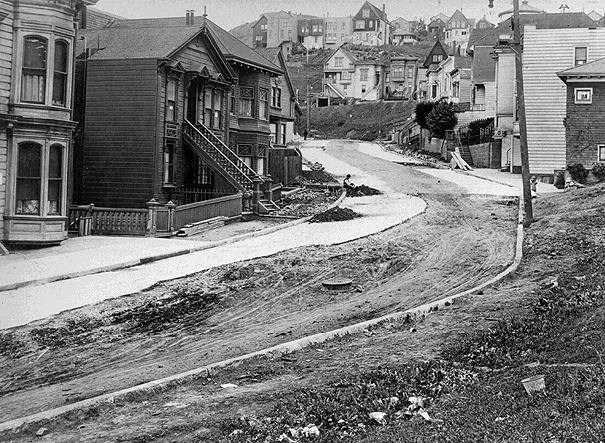 Photo Credit: Western Neighborhoods. Looking west on Corbett Road, 1912.OverviewHistoric Context Statements are summary documents that help identify, record, and evaluate historic and cultural resources by grouping information around a common theme, area, and time period. They are established evaluative tools that provide information needed to make informed planning decisions, prioritize preservation goals, evaluate potential historic resources, and provide a narrative of a community’s history. To see examples of recent SF-based context statements, click here.Study Area Map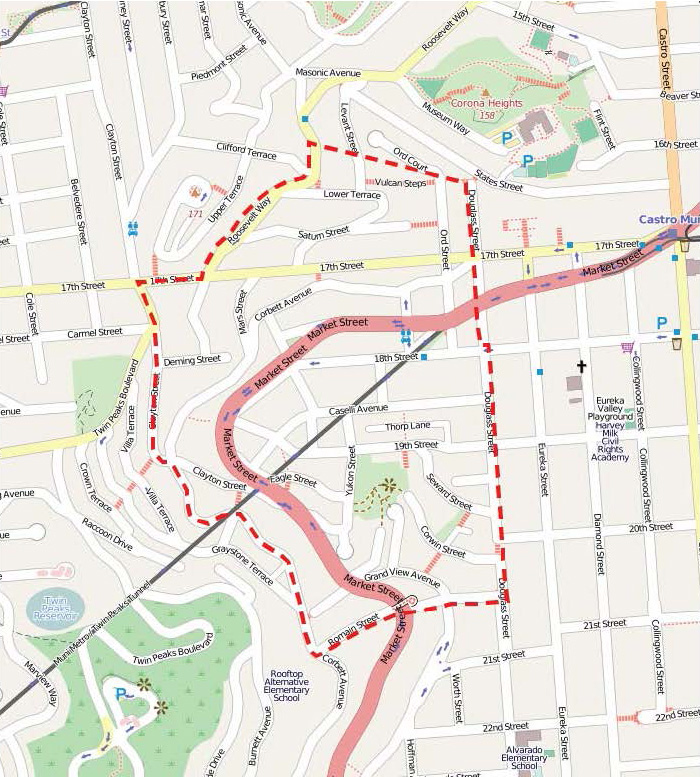 The Corbett Heights Historic Context Statement is being developed for the Corbett Heights neighborhood of San Francisco. The effort will document the history, patterns of development, and physical fabric of the district from the 1840s to 1974. The resulting document will create a set of preservation goals and priorities, identify sites that might qualify for historic designation, provide recommendations for future research, and create a framework for evaluating the significance of properties in this unique neighborhood.This project is supported by a grant from the San Francisco Historic Preservation Fund Committee and is sponsored by the Corbett Heights Neighbors.Project Team and Advisory CommitteeTo contribute your thoughts, or for more information on the project, please email us at:  Meetings & EventsSubscribe and Stay Informed (use Subscribe button, above) or check back often for updates on the specific date, time and location of future events.Downloadable MaterialsDRAFT Corbett Heights Historic Context Statement - May 2017ContactsTo be added to the mailing list and kept informed of the project, please send an email request to info@corbettheights.org

Eureka Valley Neighbors info@corbettheights.org
Project Historian Michael Corbett (Consultant)
mcorbett@lmi.netShannon Ferguson
Preservation Planner
San Francisco Planning
1650 Mission Street, Suite 400
San Francisco, CA 94103
(415) 575-9074
Shannon.Ferguson@sfgov.org